Итоговый тест по Информатике и ИКТза курс 10 классаВариант 1.1. Что называется системой счисления?А)	способ записи чиселБ)	способ представления чиселВ)	правила записи чисел в системе счисленияГ)	последовательность знаков2. Количество битов, необходимое для кодирования одного символа алфавита в коде Unicode, равно:А) 8Б) 16В) 32Г) 2563. Базовые цвета палитры RGB:А) красный, синий и зеленыйБ) синий, желтый, зеленыйВ) красный, желтый и зеленыйГ) голубой, желтый и пурпурныйД) палитра цветов формируется путем установки значений оттенка цвета, насыщенности и яркости4. Табличный процессор - это:А)	устройство персонального компьютера, управляющее его ресурсами в процессе обработки данных в табличной формеБ)	прикладная программа для обработки кодовых таблицВ)	прикладная программа, предназначенная для обработки структурированных в виде таблиц данныхГ)	системная программа для обработки кодовых страниц5. В каких сетях все компьютеры равноправны?А) в одноранговых сетяхБ) в сетях с выделенным серверомВ) в электрических сетяхГ) в глобальных сетях. 6. На схеме изображена следующая топология сети:А) «Кольцо»Б) «Звезда»В) «Шина»7. Компьютер, подключенный к Интернет, обязательно имеет:А) Web-серверБ) IР-адресВ) доменное имяГ) домашнюю Web-страницу8. Считая, что каждый символ кодируется одним байтом, оцените информационный объем (в битах) следующего предложения в кодировке КОИ-8: Сегодня метеорологи предсказывали дождь.9. Реферат, набранный на компьютере, содержит 16 страниц, на каждой странице 32 строки, в каждой строке 64 символа. Определите информационный объем реферата в кодировке Unicode.10. Укажите минимальный объем памяти (в килобайтах), достаточный для хранения любого растрового изображения размером 64´64 пикселя, если известно, что в изображении используется палитра из 256 цветов. Саму палитру хранить не нужно.А)	128Б)	2В)	256Г)	411. Переведите число 14710 из десятичной системы счисления в двоичную систему счисления. Сколько единиц содержит полученное число? (В ответе укажите одно число – количество единиц.)12. Переведите число 2C516 в десятичную систему счисления.13. Дан фрагмент электронной таблицы, в первой строке которой записаны числа, а во второй –  формулы:Какая из перечисленных ниже формул должна быть записана в ячейке A2, чтобы построенная после выполнения вычислений круговая диаграмма по значениям диапазона ячеек A2:D2 соответствовала рисунку: 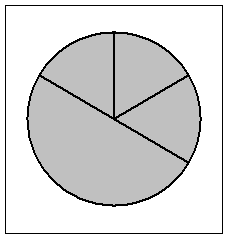 А) 		=A1+C1Б) 		=A1 – 1В) 		=(B1+D1)/2Г) 		=B1 – A114. Дан фрагмент электронной таблицы, в первой строке которой записаны числа, а во второй –  формулы:Какая из перечисленных ниже формул должна быть записана в ячейке D2, чтобы построенная после выполнения вычислений круговая диаграмма по значениям диапазона ячеек A2:D2 соответствовала рисунку: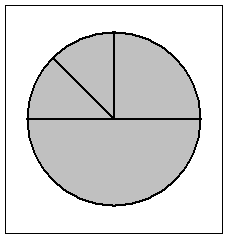 А) 		=A1+2Б) 		=A1 – D1В) 		=С1/D1Г) 		=A1+D115. Петя записал IP─адрес школьного сервера на листке бумаги и положил его в карман куртки. Петина мама случайно постирала куртку вместе с запиской. После стирки Петя обнаружил в кармане четыре обрывка с фрагментами IP─адреса. Эти фрагменты обозначены буквами А, Б, В и Г. Восстановите IP─адрес. В ответе укажите последовательность букв, обозначающих фрагменты, в порядке, соответствующем IP─адресу.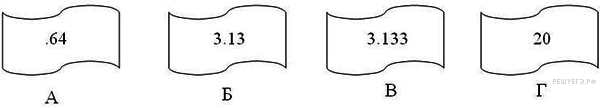 16. На сервере info.edu находится файл exam.net, доступ к которому осуществляется по протоколу http. Фрагменты адреса данного файла закодированы буквами а, Ь, с ... g (см. таблицу). Запишите последовательность этих букв, которая кодирует адрес указанного файла в Интернете.Итоговый тест по Информатике и ИКТза курс 10 классаВариант 2.1. Основание позиционной системы - это ...А)	количество используемых чиселБ)	количество используемых цифрВ)	способ представления чиселГ)	способ представления цифр2. Количество битов, необходимое для кодирования одного символа алфавита в коде ASCII, равно:А) 1Б) 8В) 32Г) 2563. Базовые цвета палитры HSB:A) красный, зеленый, голубойБ) палитра цветов формируется путем установки значений оттенка цвета, насыщенности и яркостиВ) желтый, пурпурный, голубойГ) синий, желтый, красный4. Табличный процессор - это приложение, предназначенное дляА) обеспечения работы с таблицами данныхБ) управления большими информационными массивамиВ) создания и редактирования текстовГ) обработки кодовых страниц5. Как называется компьютер в локальной сети, на котором хранится основная часть программного обеспечения, как правило, установлен самый производительный процессор, большая оперативная и дисковая память?А) серверБ) рабочая станцияВ) концентраторГ) персональный компьютер. 6. На схеме изображена следующая топология сети:А) «Шина»Б) «Звезда»В) «Кольцо»7. Сервер-это?А) сетевая программа, которая ведёт диалог одного пользователя с другимБ) мощный компьютер, к которому подключаются остальные компьютерыВ) компьютер отдельного пользователя, подключённый в общую сетьГ) стандарт, определяющий форму представления и способ пересылки сообщения8. Считая, что каждый символ кодируется одним байтом, оцените информационный объем следующего предложения (в байтах) из пушкинского четверостишия:Певец-Давид был ростом мал, Но повалил же Голиафа!9. Статья, набранная на компьютере, содержит 4 страницы, на каждой странице 40 строк, в каждой строке 64 символа. Определите информационный объем (в Кбайтах) статьи в кодировке Unicode.10. Растровый графический файл содержит черно-белое изображение с 16 градациями серого цвета размером 10х10 точек. Каков информационный объём этого файла?А) 100 бит;Б) 400 байт;В) 400 бит;Г) 100 байт.11. Переведите число 14210 из десятичной системы счисления в двоичную систему счисления. Сколько единиц содержит полученное число? (В ответе укажите одно число – количество единиц.)12. Перевести число 2В516 в десятичную систему счисления.13. Дан фрагмент электронной таблицы, в первой строке которой записаны числа, а во второй –  формулы:Какая из перечисленных ниже формул должна быть записана в ячейке A2, чтобы построенная после выполнения вычислений круговая диаграмма по значениям диапазона ячеек A2:D2 соответствовала рисунку: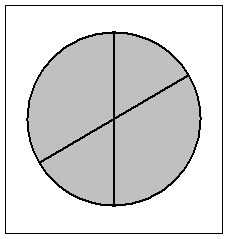 А) 		=A1+2Б) 		=D1 – A1В) 		=C1/A1Г) 		=A1+D114. Дан фрагмент электронной таблицы, в первой строке которой записаны числа, а во второй –  формулы:Какая из перечисленных ниже формул должна быть записана в ячейке B2, чтобы построенная после выполнения вычислений круговая диаграмма по значениям диапазона ячеек A2:D2 соответствовала рисунку: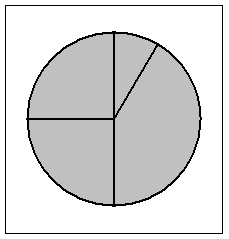 А) 		=(A1+D1)/2Б) 		=A1 – 1В) 		=C1 – B1Г) 		=B1+D115. Петя записал IP─адрес школьного сервера на листке бумаги и положил его в карман куртки. Петина мама случайно постирала куртку вместе с запиской. После стирки Петя обнаружил в кармане четыре обрывка с фрагментами IP─адреса. Эти фрагменты обозначены буквами А, Б, В и Г. Восстановите IP─адрес. В ответе укажите последовательность букв, обозначающих фрагменты, в порядке, соответствующем IP─адресу.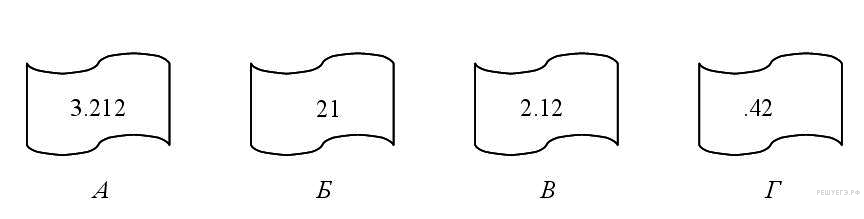 16. Доступ к файлу index.html, размещенному на сервере www.ftp.ru, осуществляется по протоколу http. В таблице приведены фрагменты адреса этого файла, обозначенные буквами от А до 3. Запишите последовательность этих букв, соответствующую адресу данного файла.ABCD146322=B1/C1=C1*D1=A1 – D1ABCD132622=C1/A1=B1+D1=B1/2ainfob/c.netd.eduehttpfexamg://ABCD113242=A1+B1=D1/C1=B1+A1ABCD134612=B1 – A1=C1/2=A1 – D1+1A.htmlБwww.В/ГftpД.ruЕhttpЖindexЗ://